Priorities for the WeekWeekly Calendar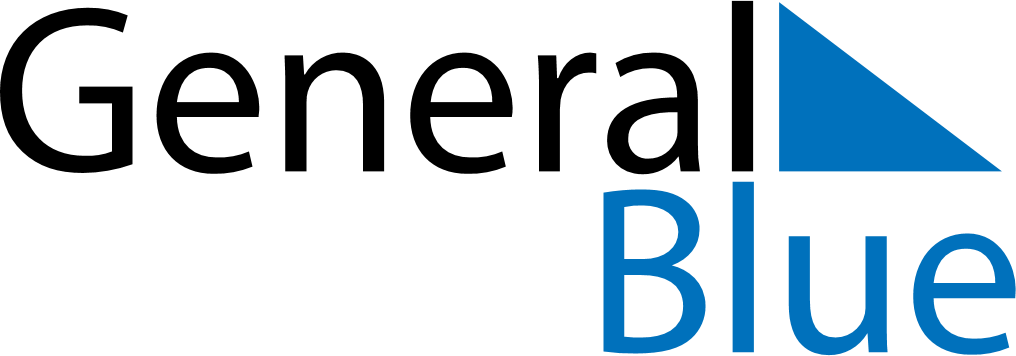 October 13, 2025 - October 19, 2025Weekly CalendarOctober 13, 2025 - October 19, 2025Weekly CalendarOctober 13, 2025 - October 19, 2025Weekly CalendarOctober 13, 2025 - October 19, 2025Weekly CalendarOctober 13, 2025 - October 19, 2025Weekly CalendarOctober 13, 2025 - October 19, 2025Weekly CalendarOctober 13, 2025 - October 19, 2025Weekly CalendarOctober 13, 2025 - October 19, 2025MONOct 13TUEOct 14WEDOct 15THUOct 16FRIOct 17SATOct 18SUNOct 196 AM7 AM8 AM9 AM10 AM11 AM12 PM1 PM2 PM3 PM4 PM5 PM6 PM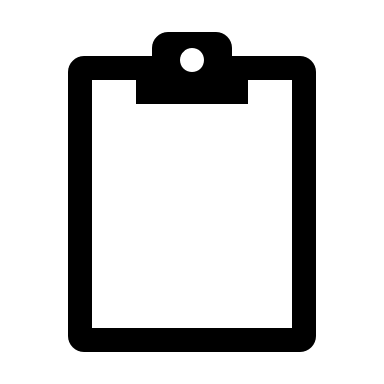 